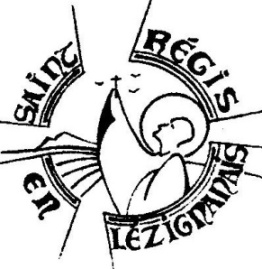 Messe des Familles Envoi en Mission16 octobre 2022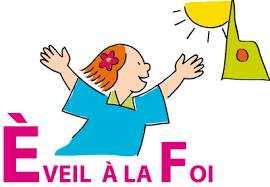 PETITE  ENFANCE :		Sandrine GIBERT 					Claire JALLAIS		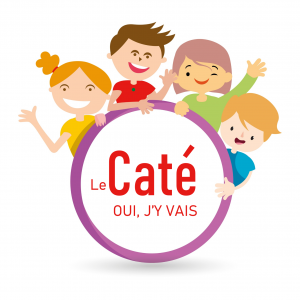 CATÉCHISME           Ginette PUY (Ste Thérèse)  Chantal THEYS (Coordonatrice)Odette VIALE Boutenac (Coordonatrice)        Sandrine BOUCHER (Luc/Orbieu)Dominique VIANES (Institut l’Amandier) Sœur CLAUDINE (Institut l’Amandier)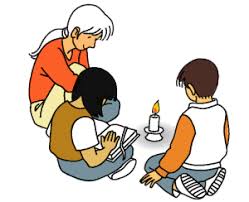 AUMÔNERIE :Françoise VIEULES Laetitia LABOURG	